Publicado en Santa Cruz de Tenerife el 10/10/2016 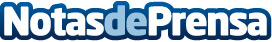 needIN.es conecta a marcas con influencersneedIN.es conecta a marcas y empresas con influencers para potenciar campañas de marketing a través de redes sociales como Facebook, Instagram, Twitter, YouTube y blogsDatos de contacto:needINwww.needIN.es667713870Nota de prensa publicada en: https://www.notasdeprensa.es/needin-es-conecta-a-marcas-con-influencers_1 Categorias: Telecomunicaciones Comunicación Marketing Emprendedores E-Commerce http://www.notasdeprensa.es